Об утверждении Положения о порядке 
выплаты материальной помощи  государственным гражданским служащим Республики Марий Эл в Министерстве государственного имущества Республики Марий ЭлВ соответствии с Федеральным законом от 27 июля 2004 г. № 79-ФЗ 
«О государственной гражданской службе Российской Федерации», Законом Республики Марий Эл от 5 октября 2004 г. № 38-З «О регулировании отношений в области государственной гражданской службы Республики Марий Эл» п р и к а з ы в а ю:Утвердить прилагаемое Положение о порядке выплаты материальной помощи государственным гражданским служащим Республики Марий Эл в Министерстве государственного имущества Республики 
Марий Эл (далее – Положение).Начальнику отдела бухгалтерского учета Вотяковой Е.А. осуществлять постоянный контроль за оказанием материальной помощи 
государственным гражданским служащим Республики Марий Эл 
в Министерстве государственного имущества Республики Марий Эл 
в соответствии с утвержденным Положением.Ведущему специалисту-эксперту отдела закупок, кадров и общих вопросов Мартыновой Е.В. довести настоящее Положение до сведения всех государственных гражданских Республики Марий Эл в Министерстве государственного имущества Республики Марий Эл под роспись.Признать утратившими силу приказ Министерства государственного имущества Республики Марий Эл от 28 декабря 2016 г.
№ 47-нп «Об утверждении Положения об оказании материальной помощи государственным гражданским служащим Республики Марий Эл 
и работникам в Министерстве государственного имущества Республики Марий Эл», за исключением пункта 3.Контроль за исполнением настоящего приказа оставляю за собой.Министр                                                                                Н.В.СевостьяноваУтвержденоприказом Министерства государственного имуществаРеспублики Марий Эл от «__» мая 2017 г. № ___-нпП О Л О Ж Е Н И Ео порядке выплаты материальной помощигосударственным гражданским служащим Республики Марий Эл 
в Министерстве государственного имущества Республики Марий ЭлОбщие положения1.1. Настоящее Положение разработано в соответствии с Федеральным законом от 27 июля 2004 г. № 79-ФЗ «О государственной гражданской службе Российской Федерации» (далее – Федеральный закон № 79-ФЗ), Законом Республики Марий Эл от 5 октября 2004 г. № 38-З 
«О регулировании отношений в области государственной гражданской службы Республики Марий Эл» и определяет порядок выплаты материальной помощи государственным гражданским служащим Республики Марий Эл 
(далее – гражданские служащие) в Министерстве государственного имущества Республики Марий Эл (далее – Министерство).1.2. Материальная помощь гражданским служащим выплачивается
в целях усиления их материальной заинтересованности в повышении качества выполнения возложенных на них задач.Порядок выплаты материальной помощи 
гражданским служащим2.1. Материальная помощь гражданским служащим выплачивается 
в пределах установленного фонда оплаты труда один раз в течение календарного года в размере одного оклада месячного денежного содержания соответствующего гражданского служащего, установленного в соответствии с замещаемой должностью государственной гражданской службы Республики Марий Эл на момент решения вопроса об оказании материальной помощи. Материальная помощь может быть выплачена одновременно 
с выплатой денежного содержания при уходе гражданских служащих 
в ежегодный основной оплачиваемый отпуск. В случае разделения ежегодного основного оплачиваемого отпуска на части материальная помощь может быть выплачена при предоставлении любой из частей указанного отпуска. В случае, если гражданским служащим в течение года 
не выплачивалась материальная помощь, выплата производится в конце текущего календарного года, за исключением выплаты материальной помощи следующим гражданским служащим:гражданским служащим, находящимся в отпуске по уходу за ребенком, за полный календарный год нахождения в данном отпуске;гражданским служащим, находящимся в отпуске без сохранения денежного содержания, за полный календарный год нахождения в данном отпуске.Выплата материальной помощи производится в соответствии 
с приказом Министерства на основании письменного заявления гражданских служащих об оказании материальной помощи. Письменное заявление 
об оказании материальной помощи в случаях, предусмотренных пунктом 
2.4 настоящего Положения, подается не позднее двух месяцев со дня происшедшего случая с приложением документов, подтверждающих наличие оснований для выплаты материальной помощи.2.2. Вновь принятым и увольняющимся по собственной инициативе гражданским служащим, проработавшим неполное количество календарных месяцев в текущем году, размер материальной помощи, указанной в пункте 2.1 настоящего Положения, определяется пропорционально отработанному времени в текущем календарном году.При увольнении гражданского служащего в связи с сокращением штата либо при выходе на пенсию (в связи с наступлением пенсионного возраста) материальная помощь выплачивается в полном объеме, независимо 
от количества отработанного времени в текущем году.2.3. Материальная помощь не выплачивается гражданским служащим, увольняемым по основаниям, предусмотренным пунктами 13, 14 части 1 статьи 33, подпунктом «б» пункта 1, пунктами 1.1, 2-7 части 1 статьи 37, подпунктами 1, 5 части 2 статьи 39, статьей 59.2 Федерального закона 
№ 79-ФЗ.2.4. При наличии экономии фонда оплаты труда гражданским служащим выплачивается единовременно материальная помощь в размере 6 000 рублей в следующих случаях:рождения ребенка у гражданского служащего (при предоставлении копии свидетельства о рождении ребенка с предъявлением подлинника);свадьбы гражданского служащего (при предоставлении копии свидетельства о заключении брака с предъявлением подлинника);смерти (гибели) близкого родственника гражданского служащего  (супруг, супруга, дети, родители, родные братья и сестры) или лица,  находящегося на его иждивении (при предоставлении копий свидетельства 
о смерти и документов, подтверждающих родство с умершим и нахождение умершего на иждивении гражданского служащего, с предъявлением подлинников);утраты личного имущества гражданским служащим в результате   пожара или стихийного бедствия либо в результате противоправных  действий третьих лиц (при предоставлении копий справок из органов местного самоуправления, правоохранительных органов, противопожарной службы и других подтверждающих документов с предъявлением подлинников);особой нуждаемости в лечении и восстановлении здоровья гражданского  служащего в связи с увечьем (ранением, травмой,  контузией),  заболеванием, несчастным случаем, аварией (при предоставлении копий медицинских справок, заключений и других подтверждающих документов 
с предъявлением подлинников).В случае смерти гражданского служащего материальная помощь выплачивается одному из членов его семьи или лицу, находившемуся 
на иждивении умершего на день его смерти, по их заявлению 
при предъявлении копии свидетельства о смерти гражданского служащего 
и документов, подтверждающих родство с гражданским служащим, 
с предъявлением подлинников.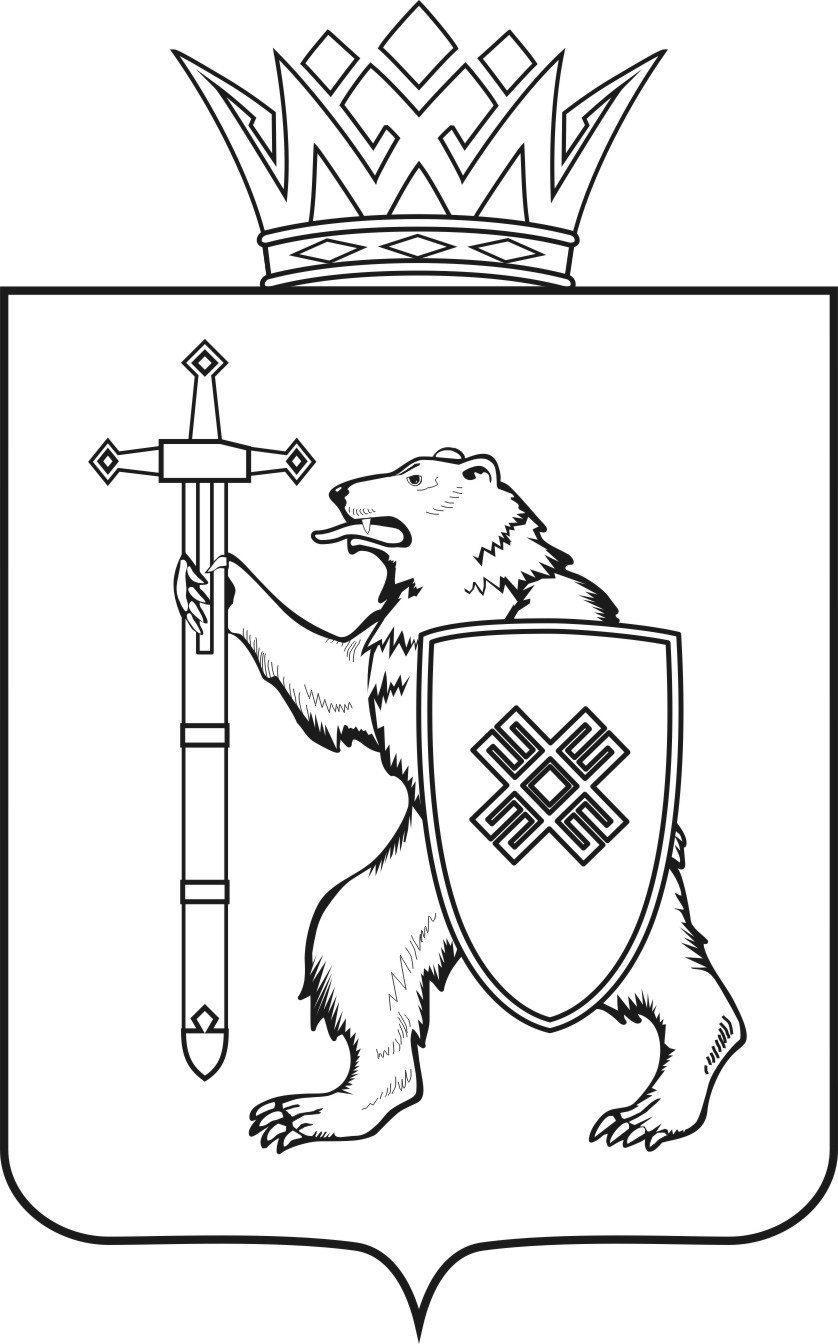 МАРИЙ ЭЛ РЕСПУБЛИКЫНКУГЫЖАНЫШ ПОГОМИНИСТЕРСТВЫЖЕШ У Д Ы КМИНИСТЕРСТВО 
ГОСУДАРСТВЕННОГО ИМУЩЕСТВА
РЕСПУБЛИКИ МАРИЙ ЭЛП Р И К А Зот         мая   2017  г.   №от         мая   2017  г.   №от         мая   2017  г.   №